VANISHING VILLAGES, IMMIGRANTS, AND THE REPOPULATION OF “MADRE PATRIA” IN CONTEMPORARY SPANISH LITERATURE, FILM, AND PHOTOGRAPHY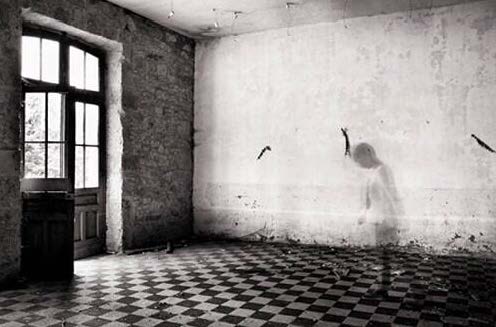 Raquel Vega-Durán (Claremont McKenna College)Monday, March 27, 4pm, Boylston 335Sponsored by the Department of Romance Languages and Literatures